Приложение № 10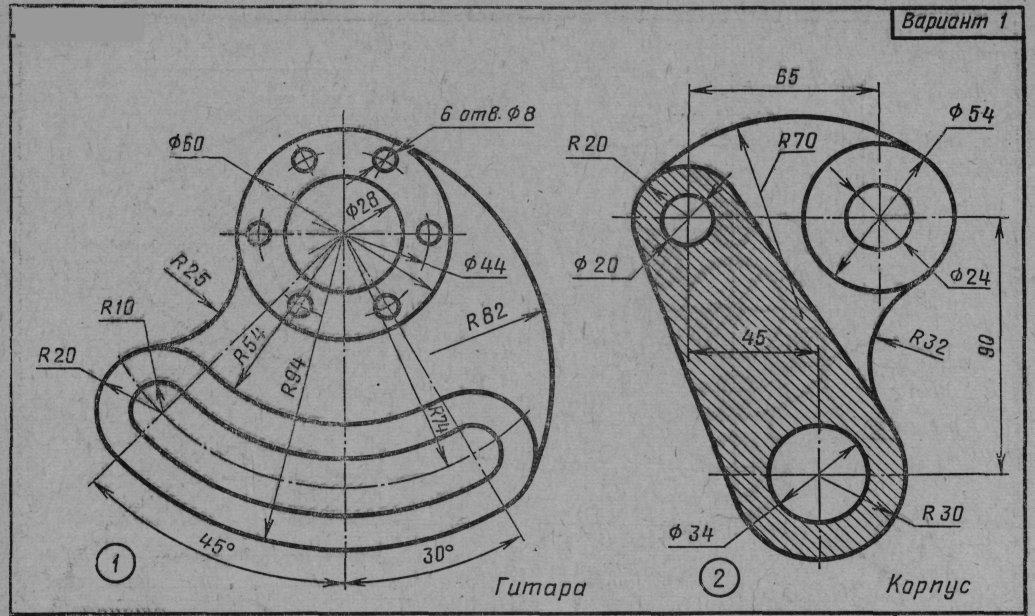 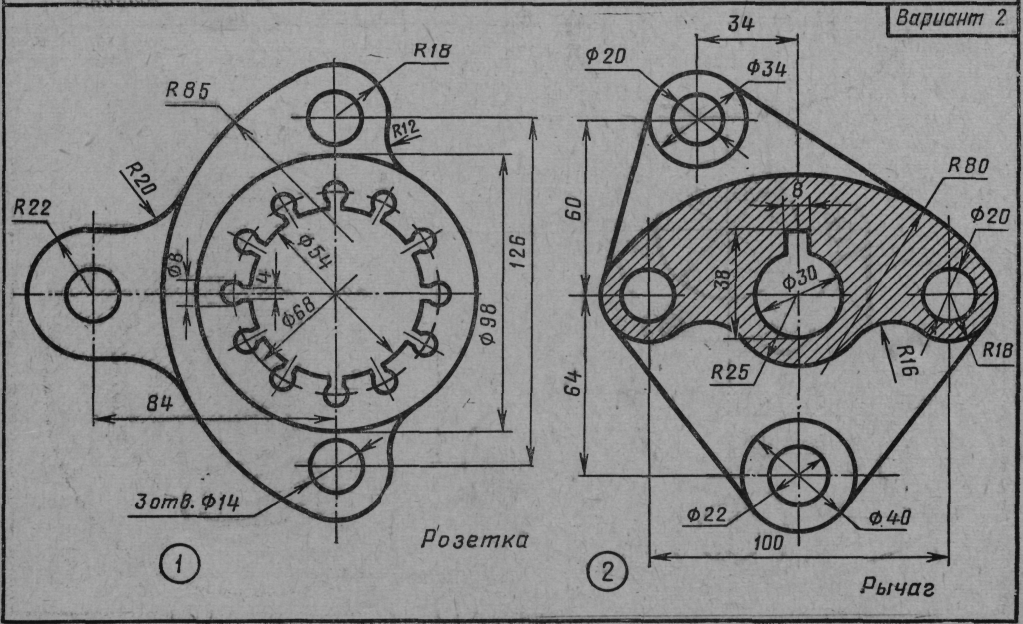 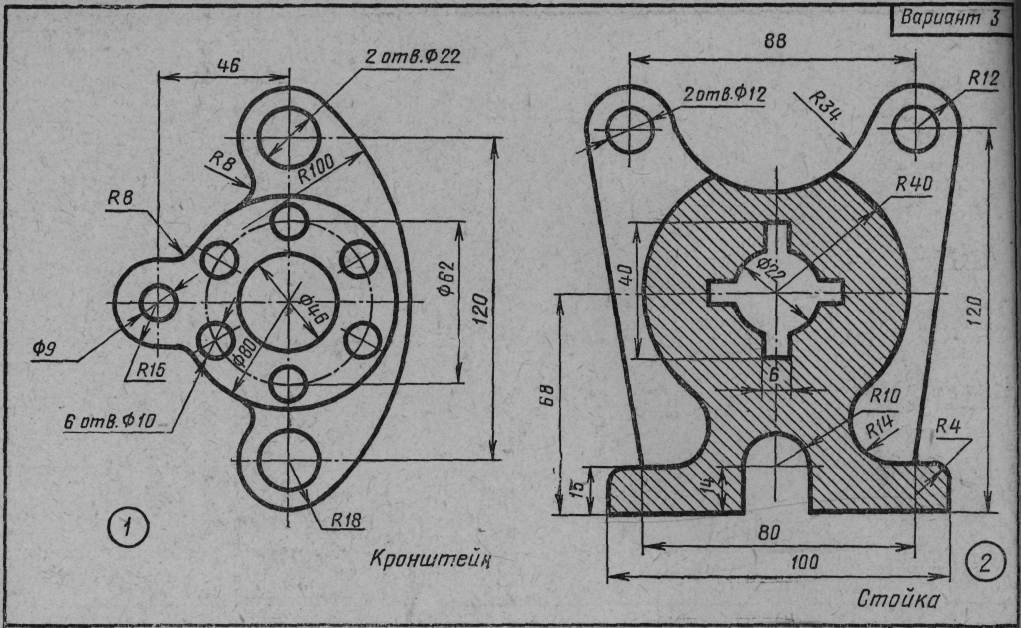 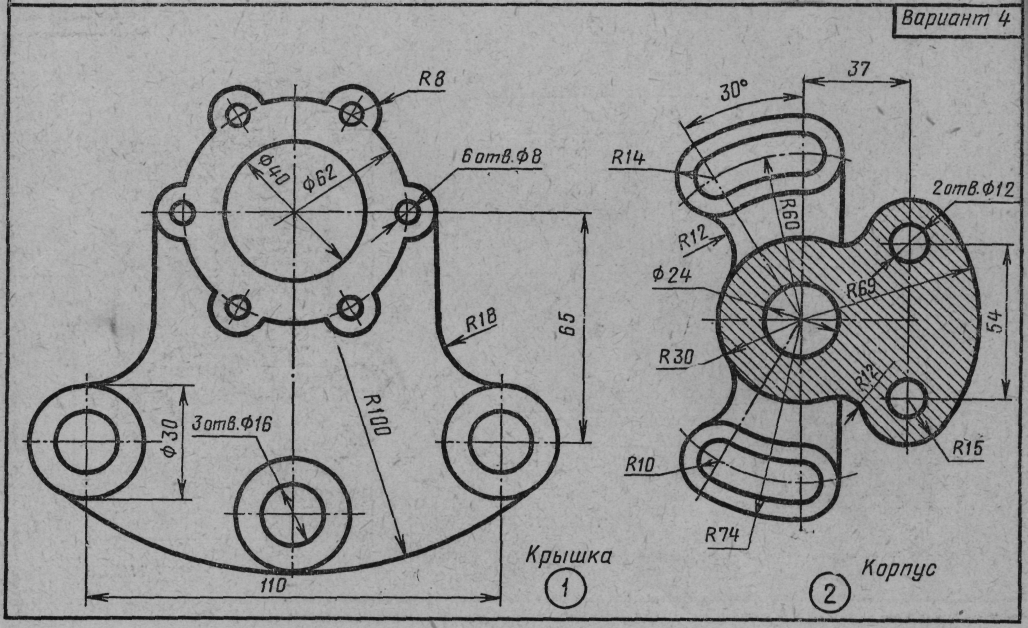 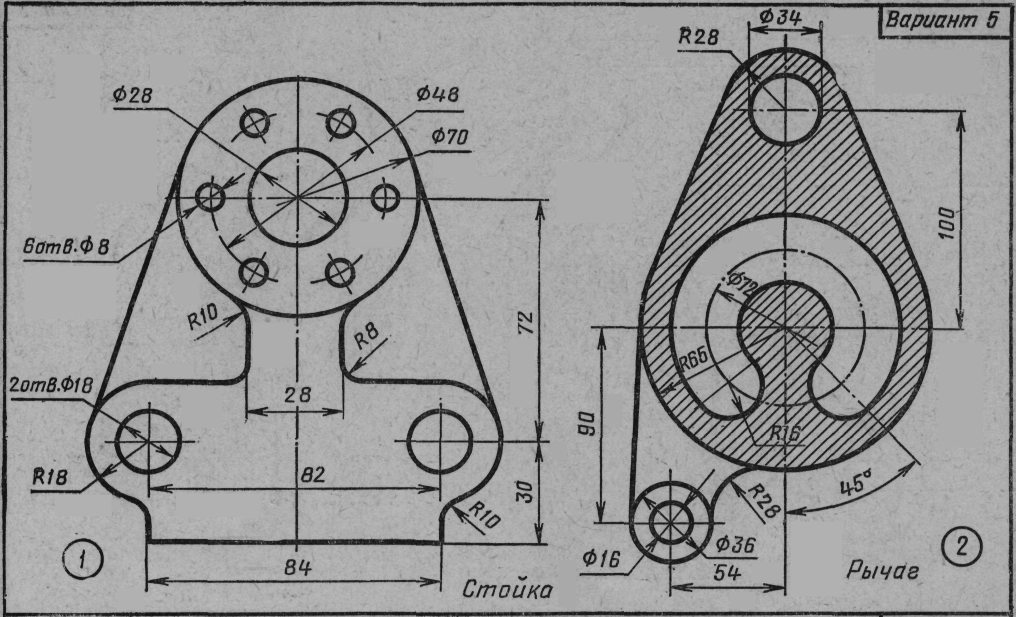 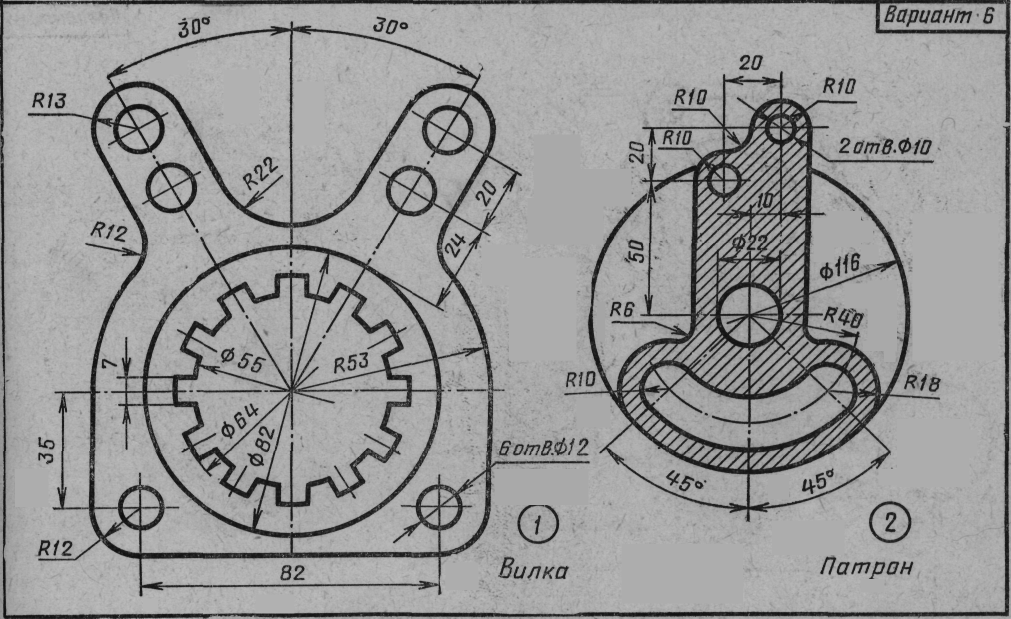 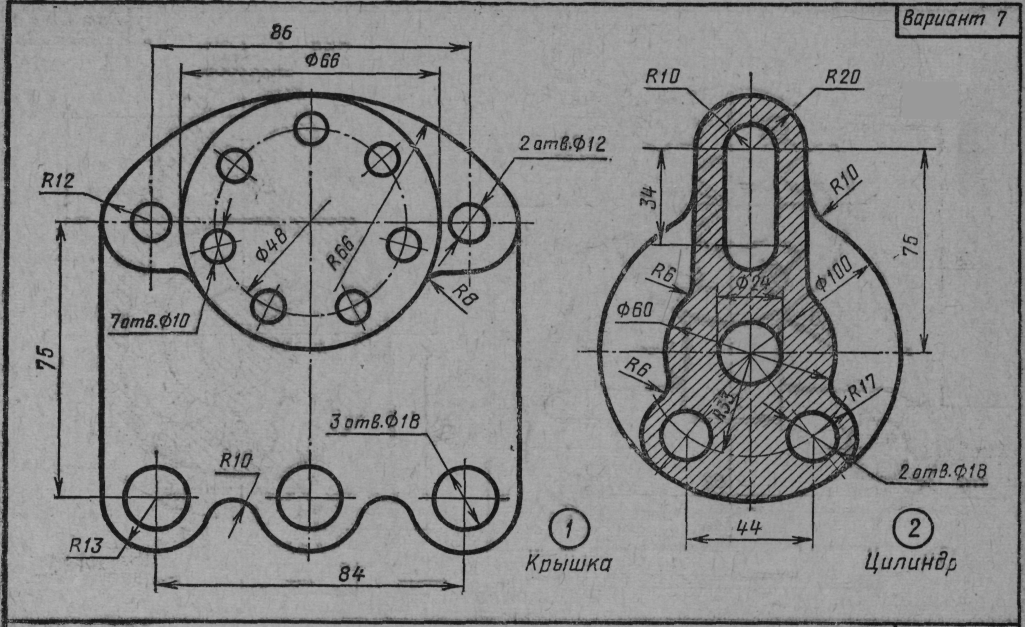 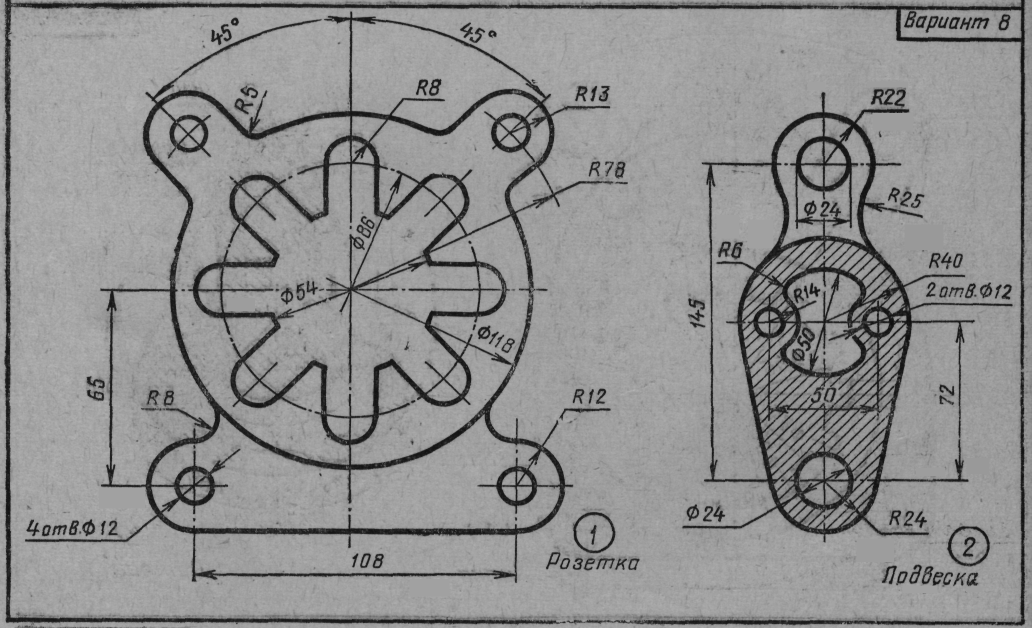 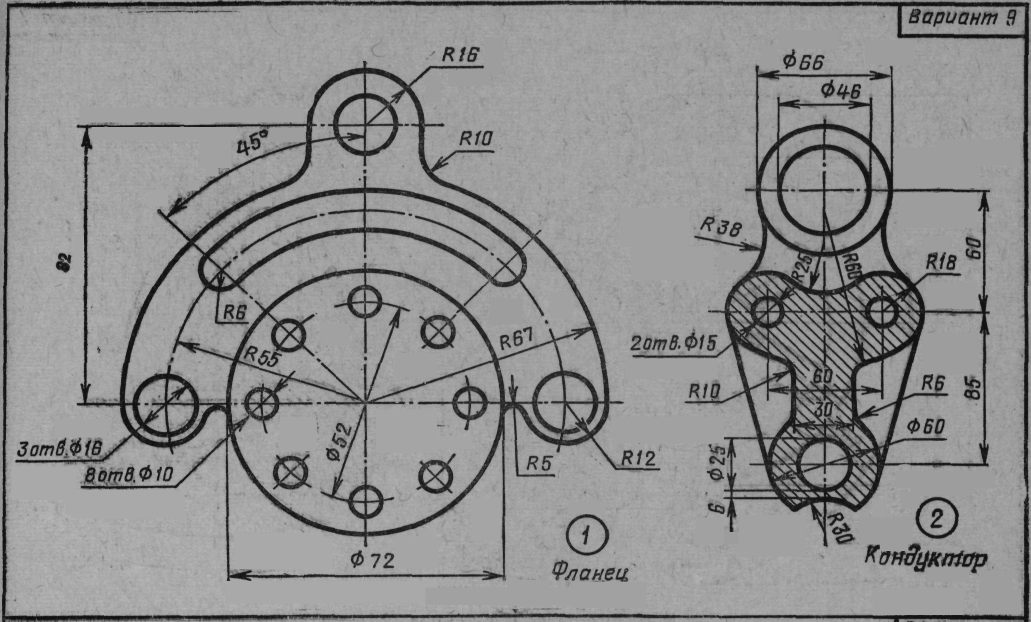 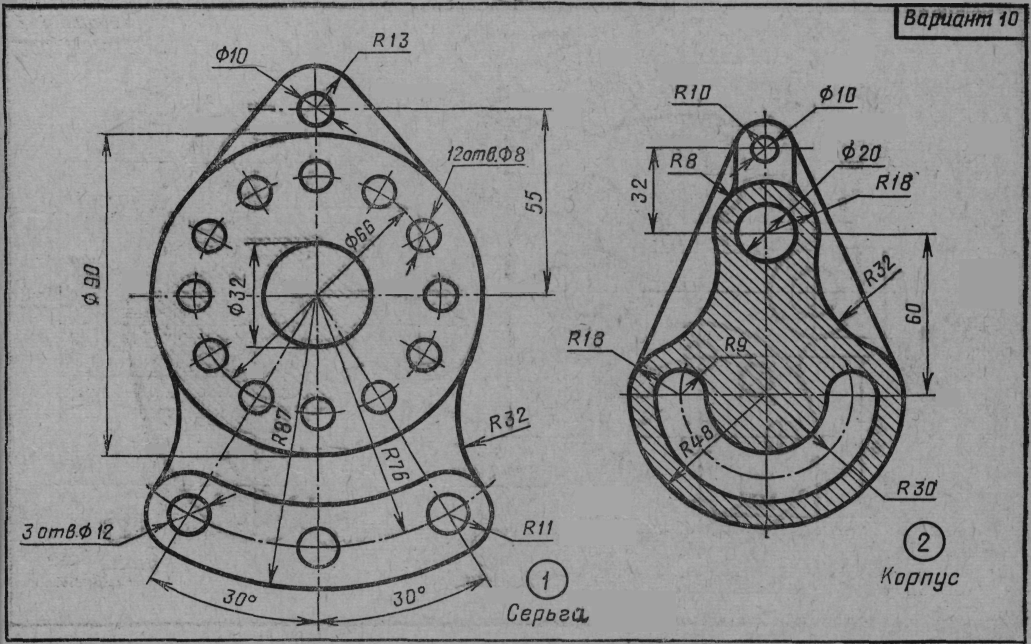 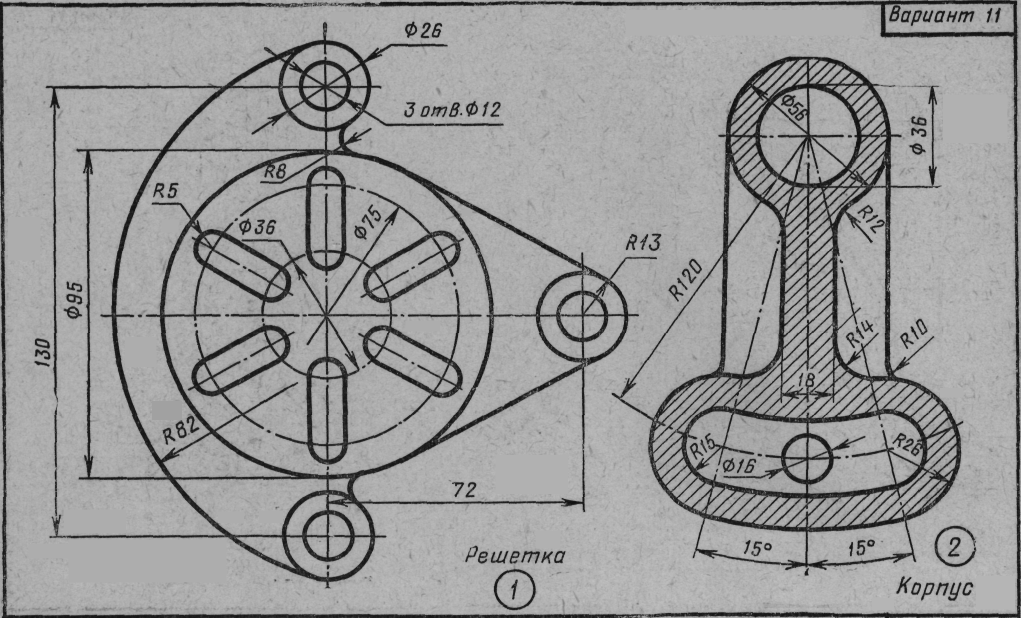 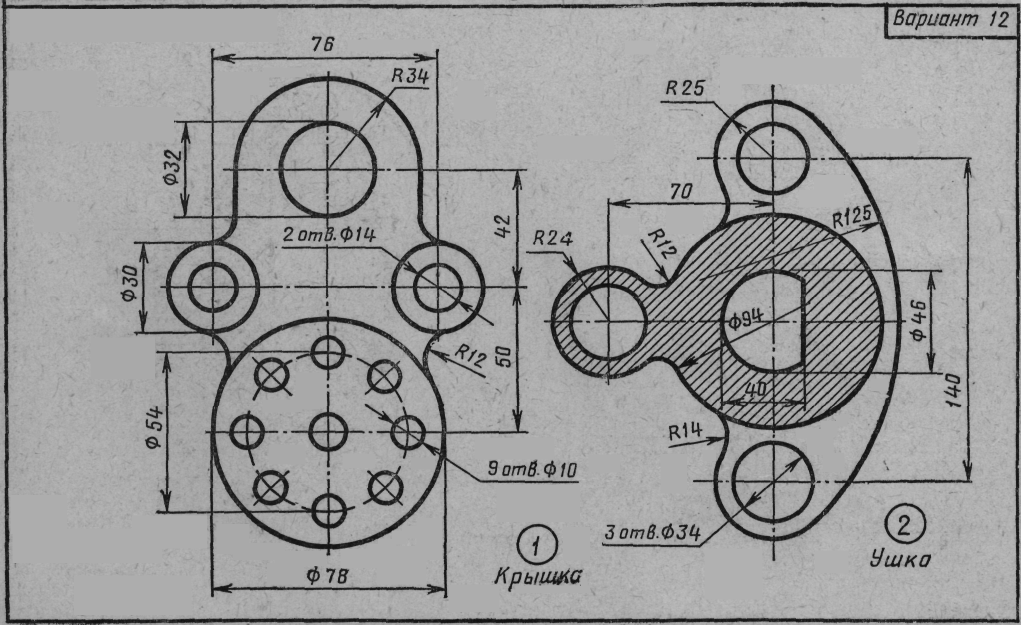 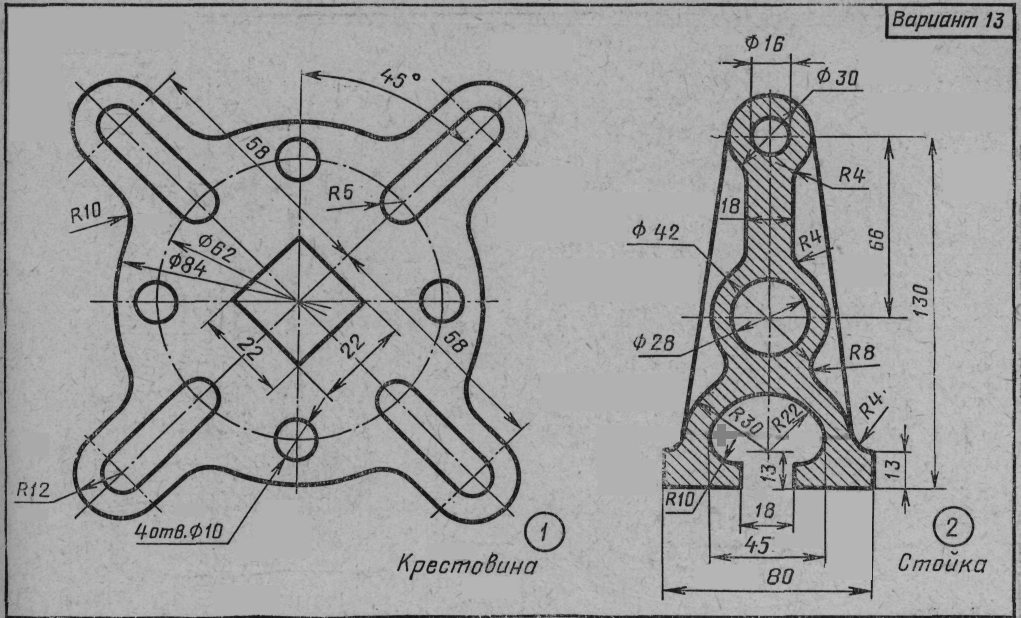 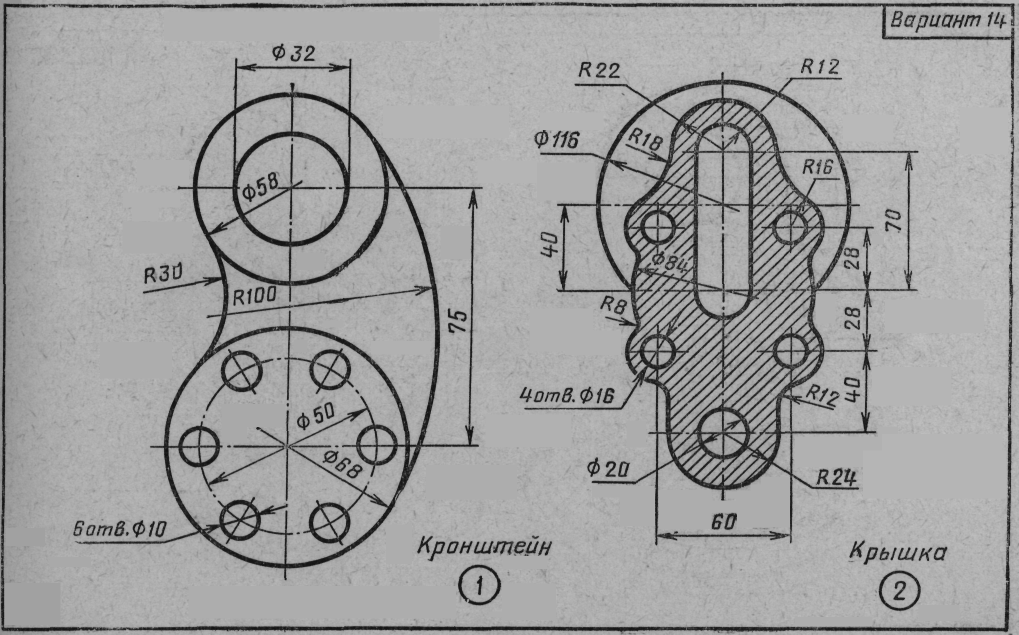 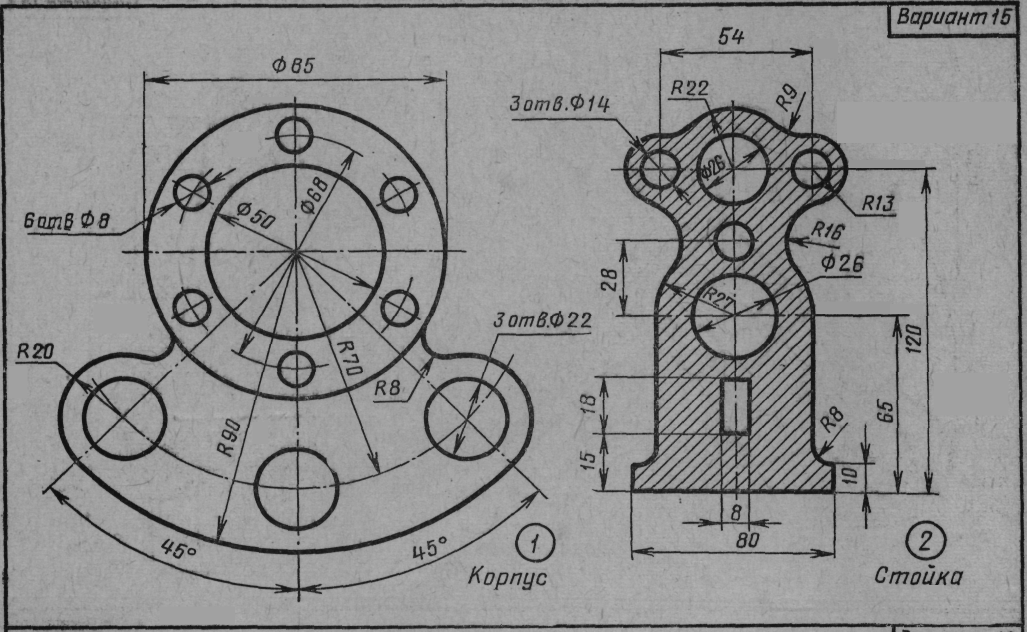 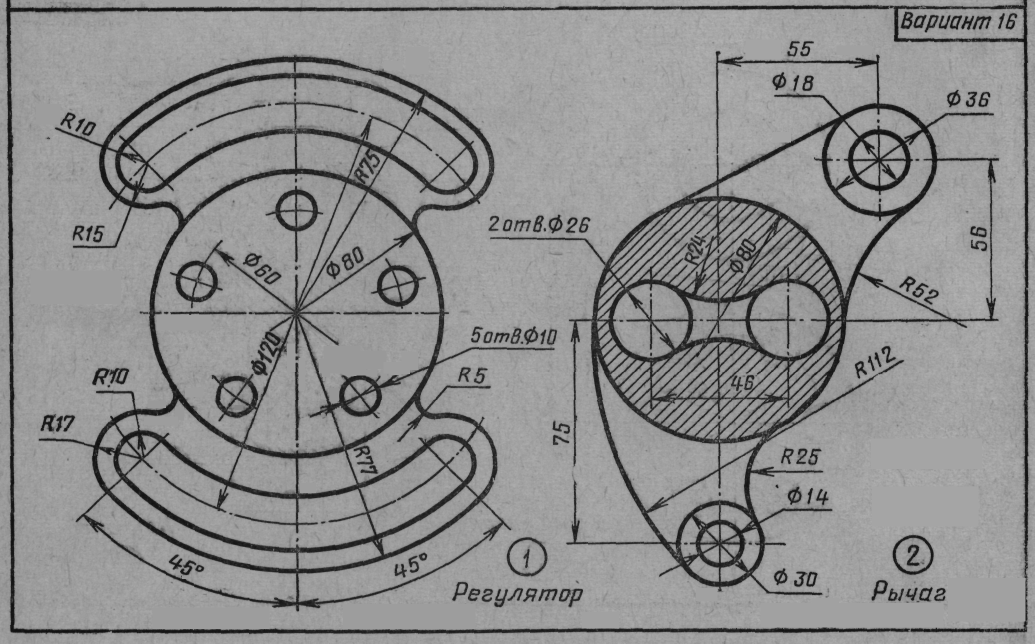 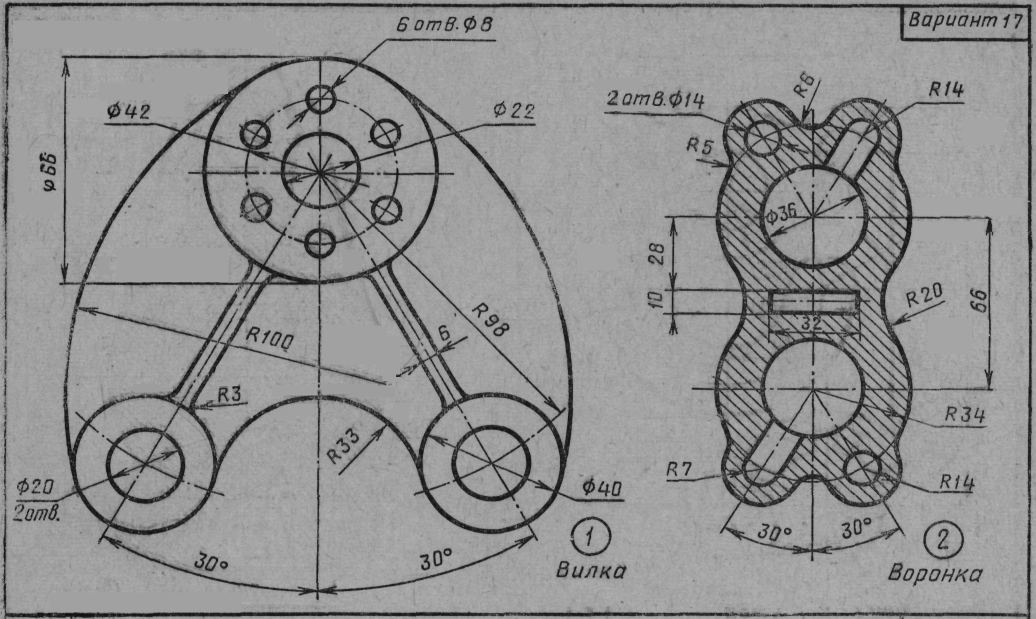 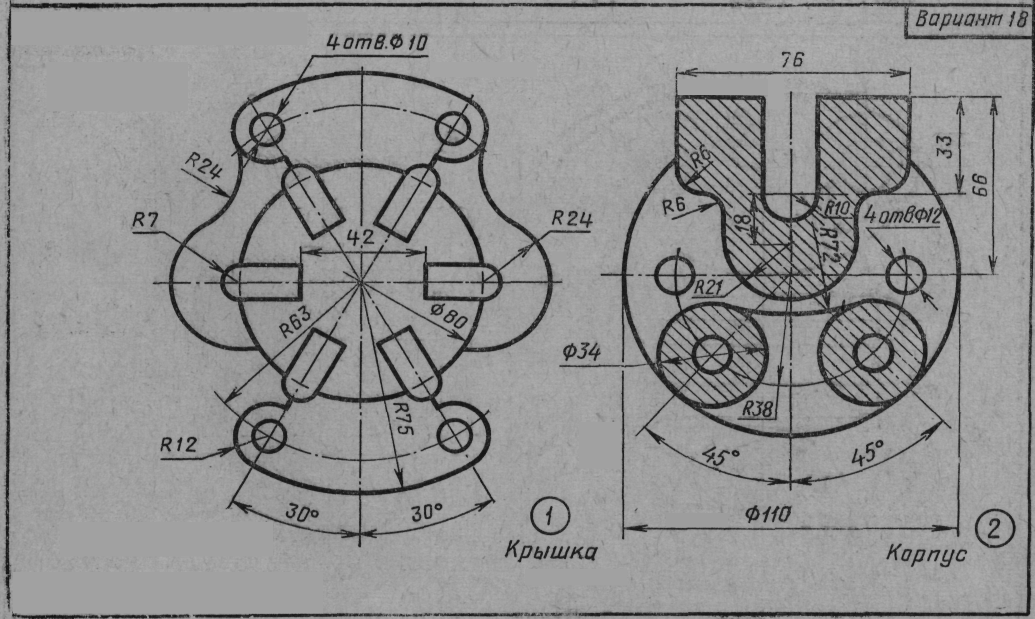 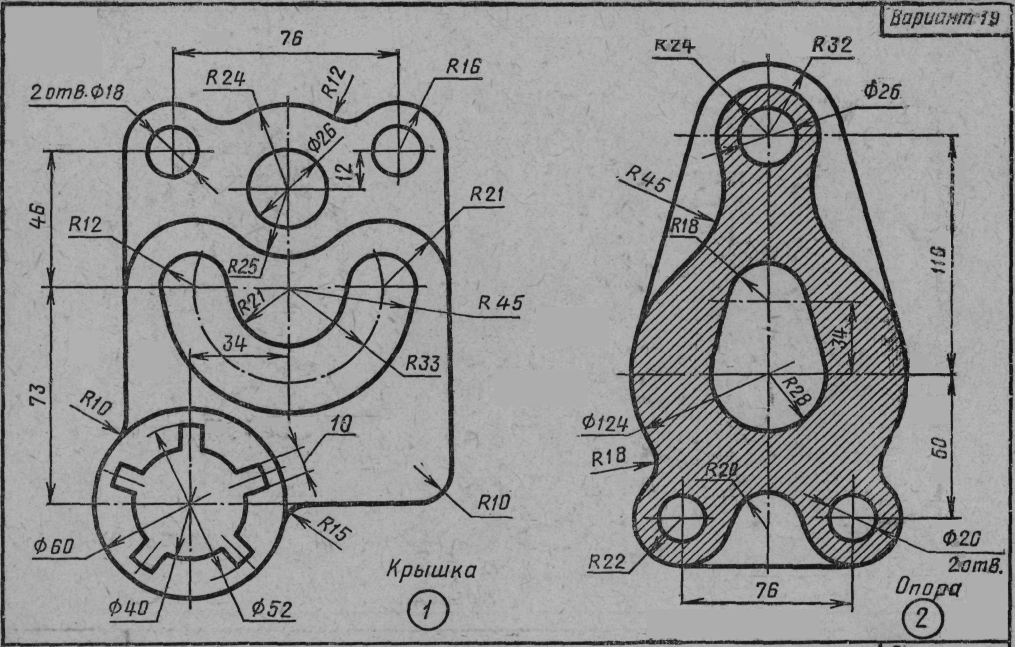 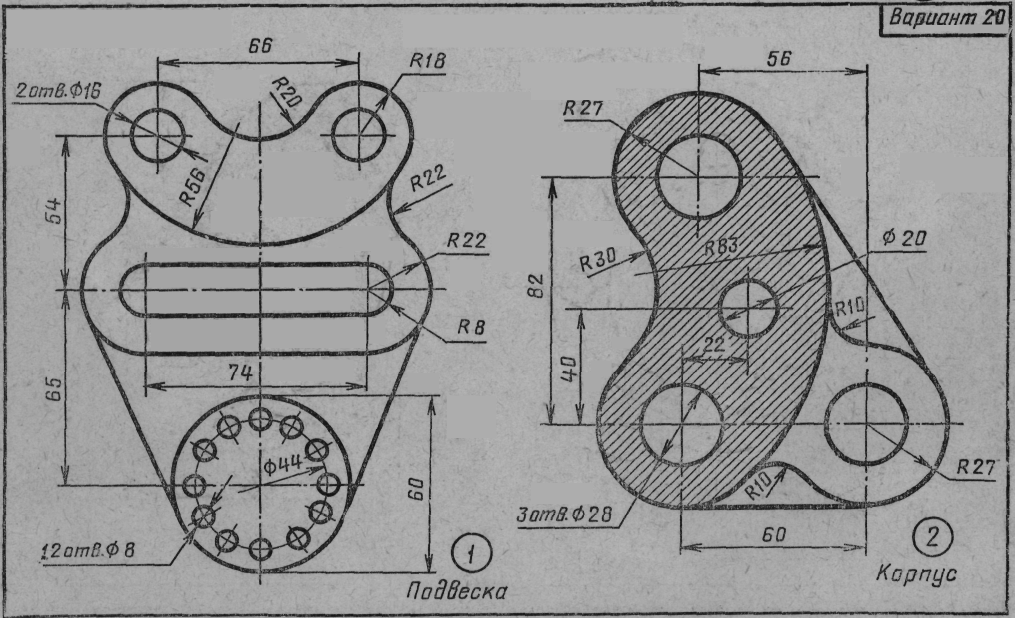 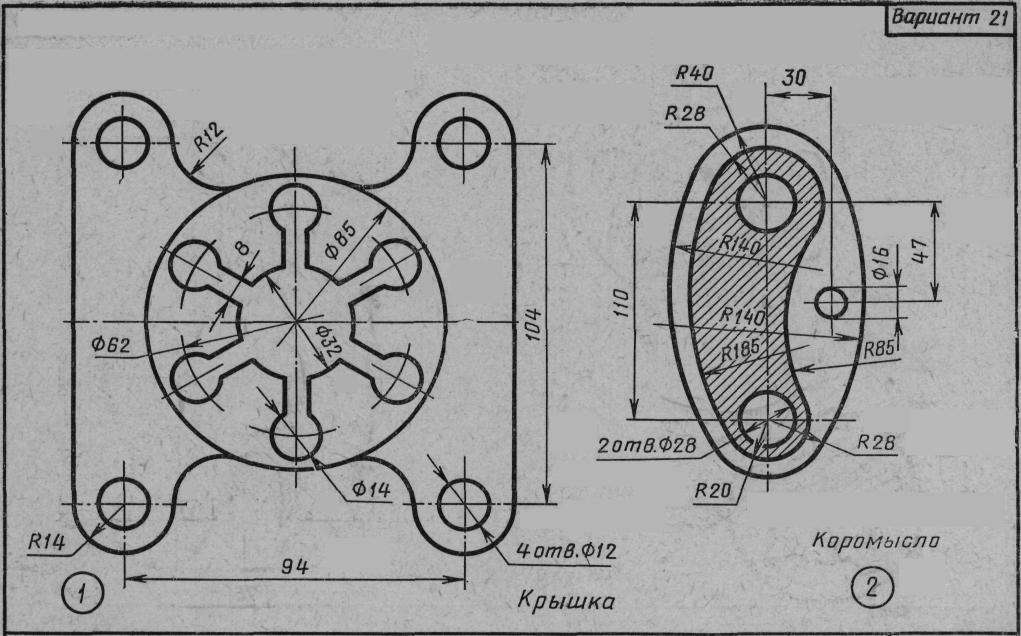 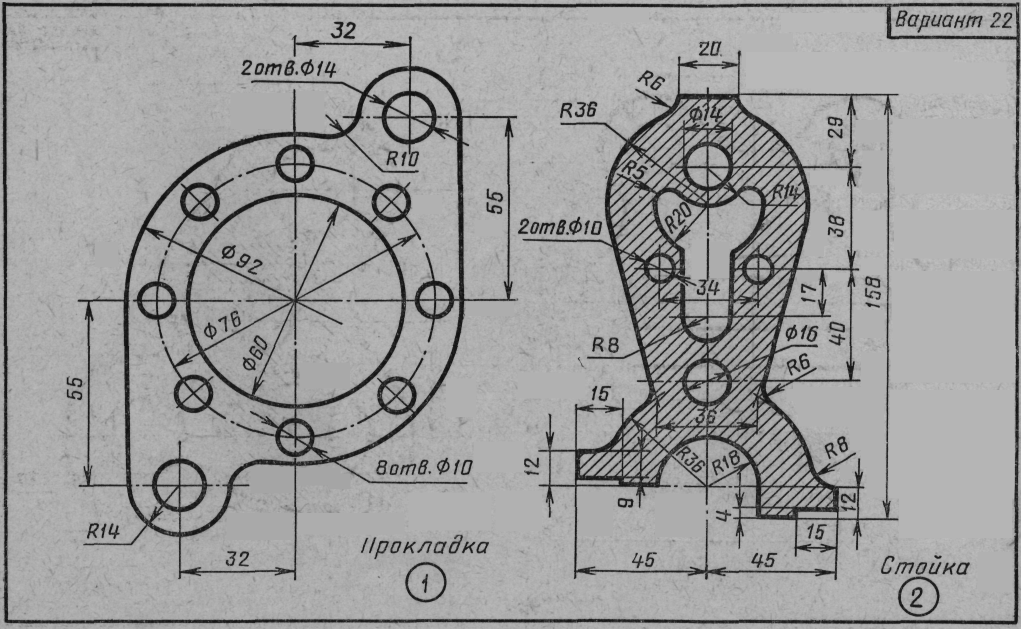 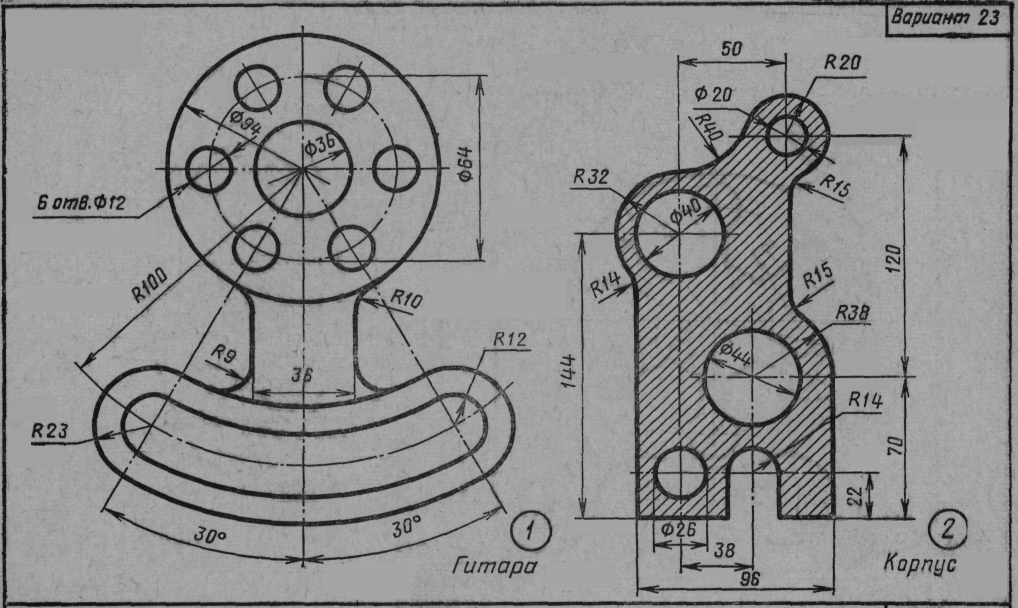 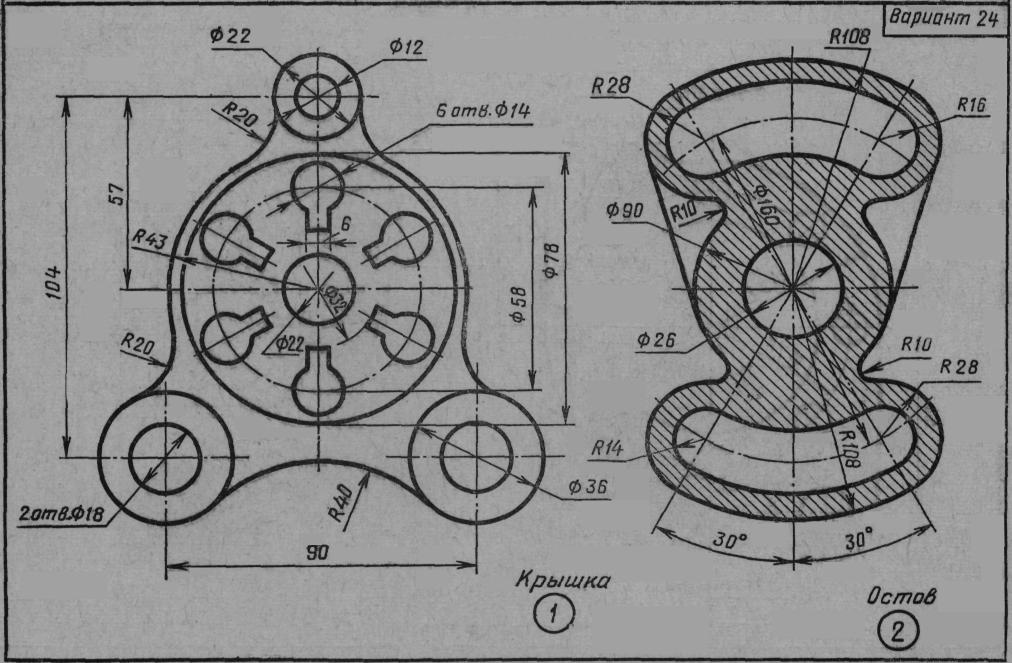 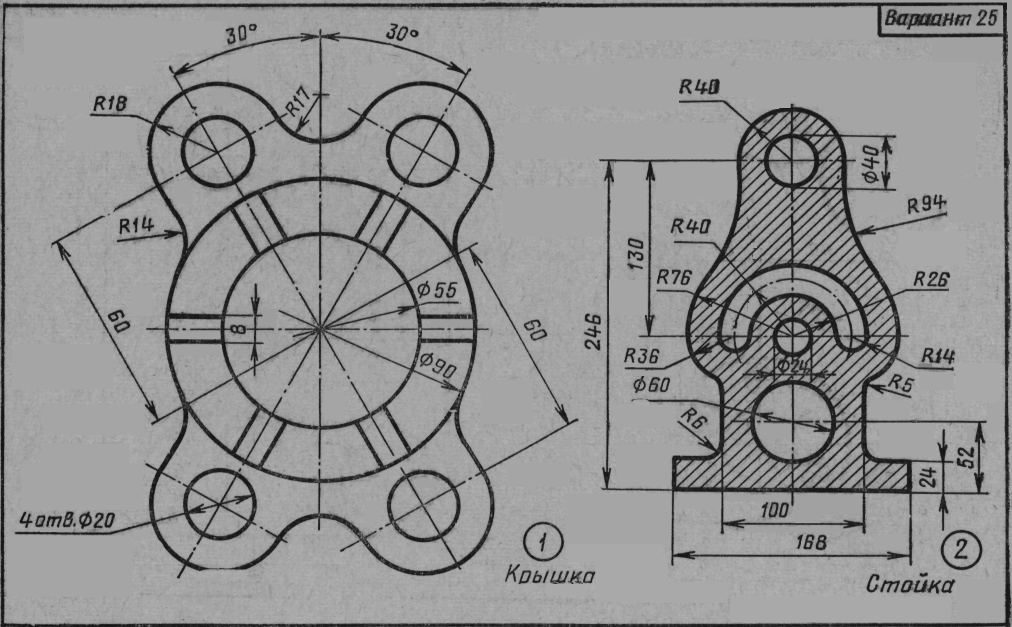 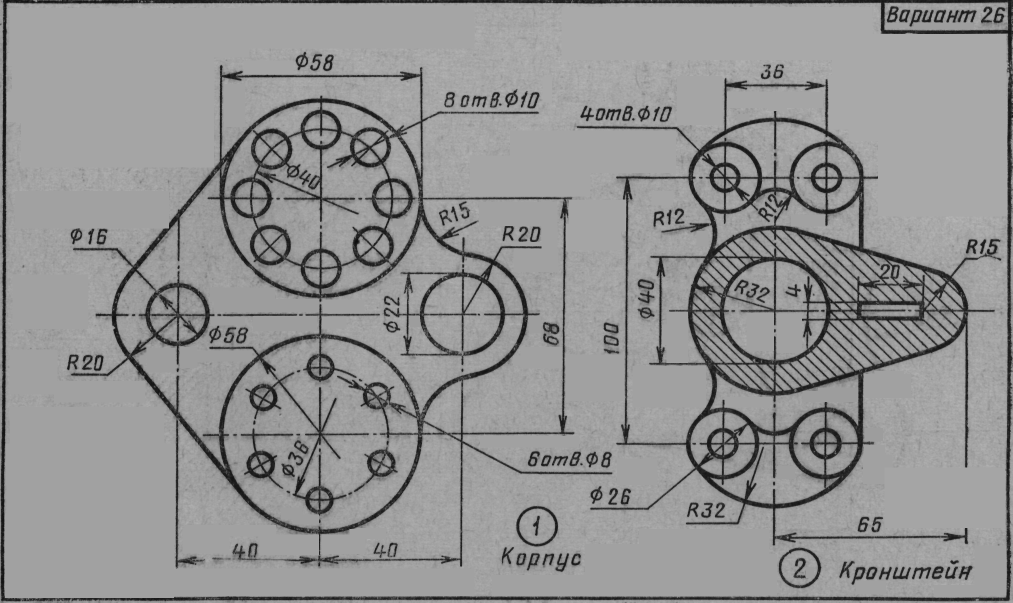 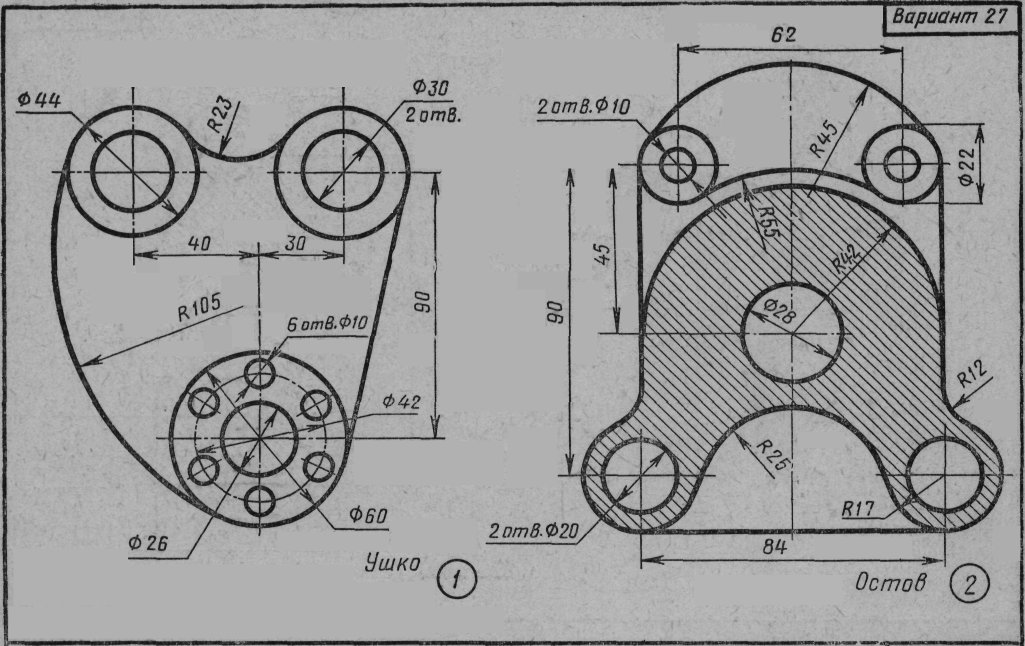 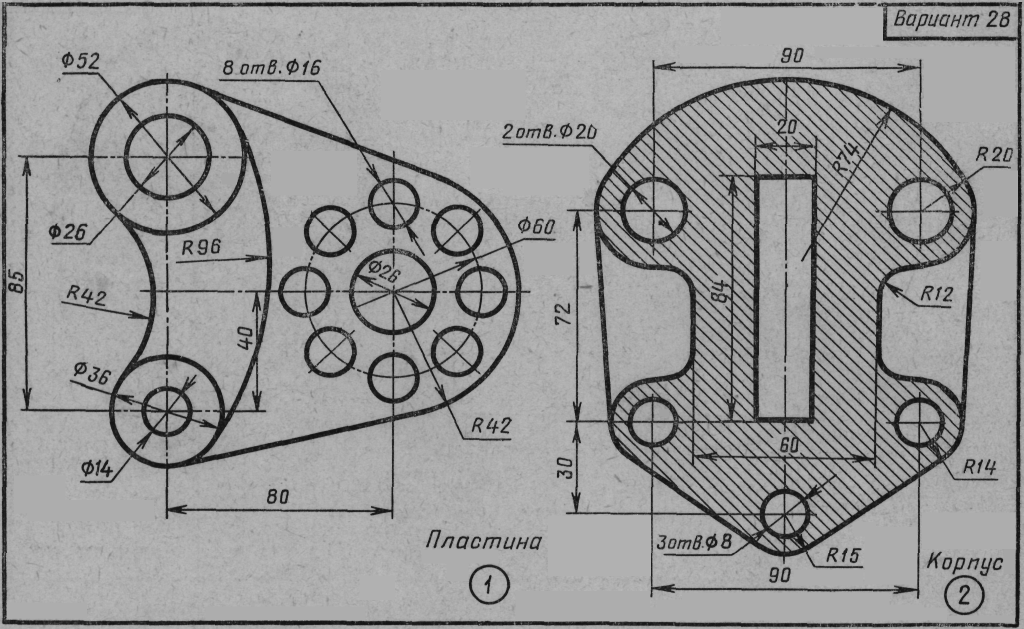 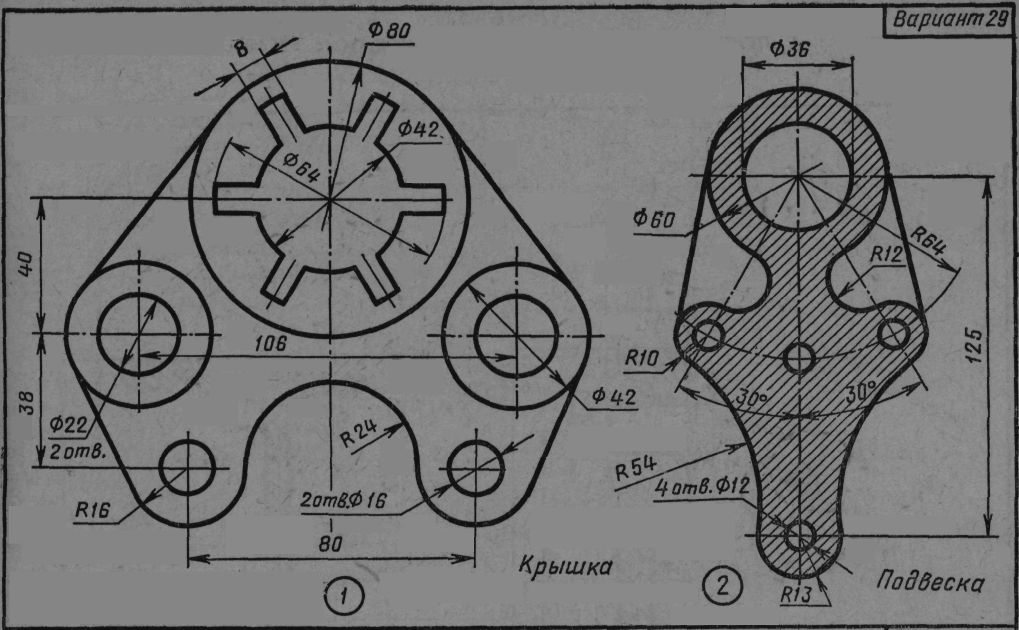 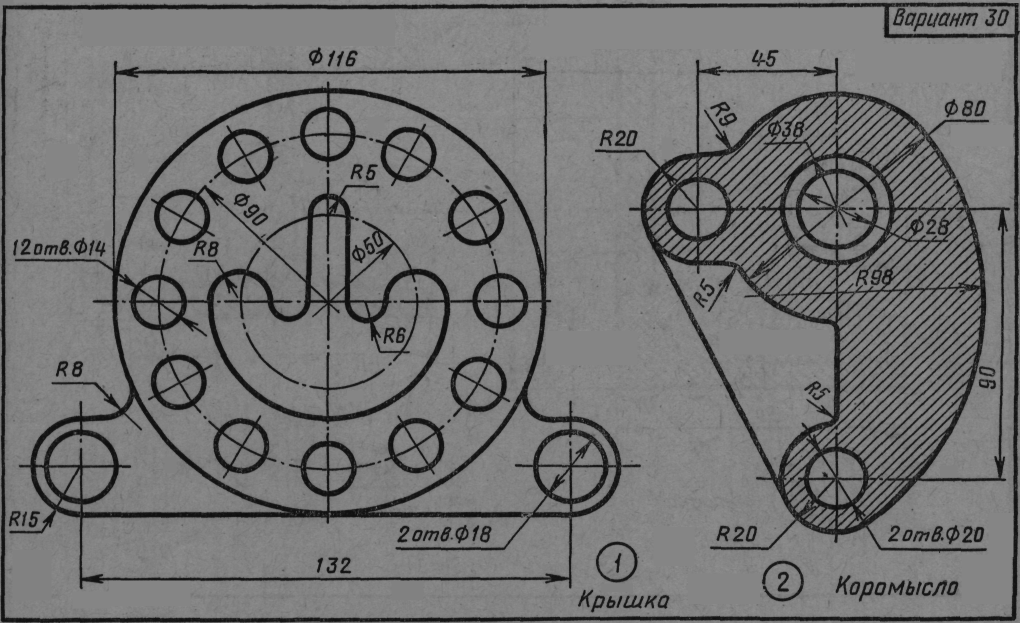 